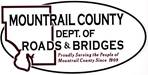 September 6, 2022Action Items:CR9 phase II - USCE updateCR6 Preliminary Report – City of White EarthFinal Certificate of Local Match – Rail Road Crossing (Van Hook)James Hill – Culvert AssistanceGravelGravel Purchase Agreement – Existing StockpileGravel Crushing Agreement 2022 Chip Seal Project (CR2, CR11, CR9, CR19) – Update2022 Overlay Projects – Mayo ConstructionNotice of intent to File a ClaimGrant Letter of Support Request for Bridge ImprovementsUSAF TE Route Requested Action: Minot Air Force Base is requesting a TE route change through the City ofPlaza. Please review the attached letter.Ackerman Estvold – 41st ST NWAmendment to existing contract (ROW acquisition) Ackerman Estvold 2022 Mountrail County ROW ServicesSauber EngineeringChip Seal 2023 ContractOld Hwy 2 Engineering Proposal (Palermo to Blaisdell)CR3, Palermo North Engineering Proposal Bridge No. 31-106-25.0 on 53rd ST NW over the White Earth River – Engineering ProposalBRC-0099(012)PCN – NW Regional Bridge Inspection/Load RatingProgress Estimate #1Certification of Local Match Mountrail County Project Management Review - SC-3137(061), PCN 22819NDDOT is required by FHWA to hold reviews of federal aid projects on a handful of randomly selected projects each year.  This year, project SC-3137(061), PCN 22819 in Mountrail County was selected for review (8/22/2022).Mountrail County Federal Aid ProgramMeeting with NDDTO during NDACO Conference10/3/2022 @ 4pm